  В связи с неблагоприятными погодными условиями Госавтоинспекция принимает меры по ограничению движения междугородних автобусов 

   В связи с неблагоприятными погодными условиями, сложившимися в южной части области, Управление ГИБДД Челябинской области совместно с Министерством дорожного хозяйства и транспорта Челябинской области рекомендовали автовокзалам и предприятиям, осуществляющим междугородние пассажирские перевозки, приостановить маршрутное автобусное сообщение в южном направлении до улучшения метеорологических условий. В частности на автодорогах Ашинского, Агаповского, Верхнеуральского, Чесменского, Карталинского, Кизильского, Брединского, Нагайбакского районов и Усть-Катавского городского округа.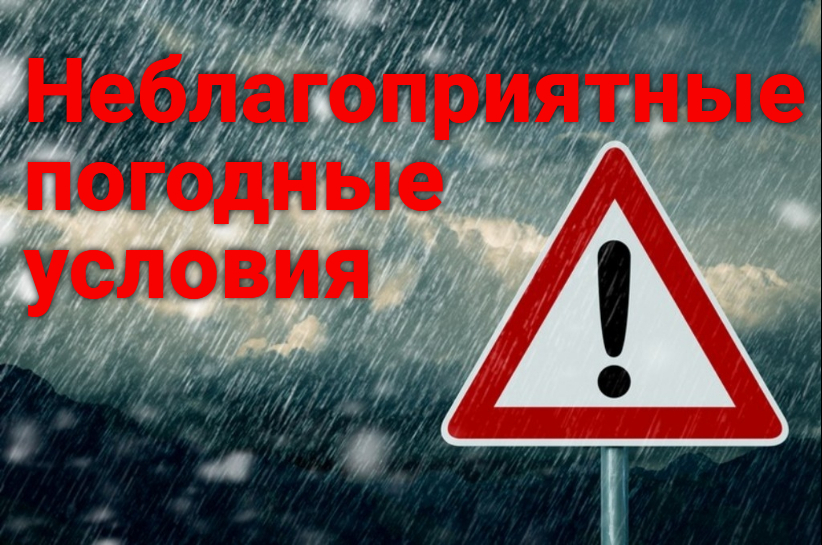 